Publicado en San Sebastián - Gipuzkoa el 11/12/2019 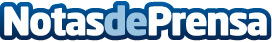 Farmacéuticos guipuzcoanos se forman en el uso terapéutico del cannabis Más de medio centenar de farmacéuticos han asistido a la formación organizada por el COFG e impartida este mediodía en San Sebastián por Sergio Berrondo Lacarra, Doctor en Farmacia y profesor del departamento de Farmacología de la Universidad del País Vasco (UPV/EHU)Datos de contacto:COFG Comunicación943223750Nota de prensa publicada en: https://www.notasdeprensa.es/farmaceuticos-guipuzcoanos-se-forman-en-el-uso Categorias: Industria Farmacéutica País Vasco Medicina alternativa Universidades http://www.notasdeprensa.es